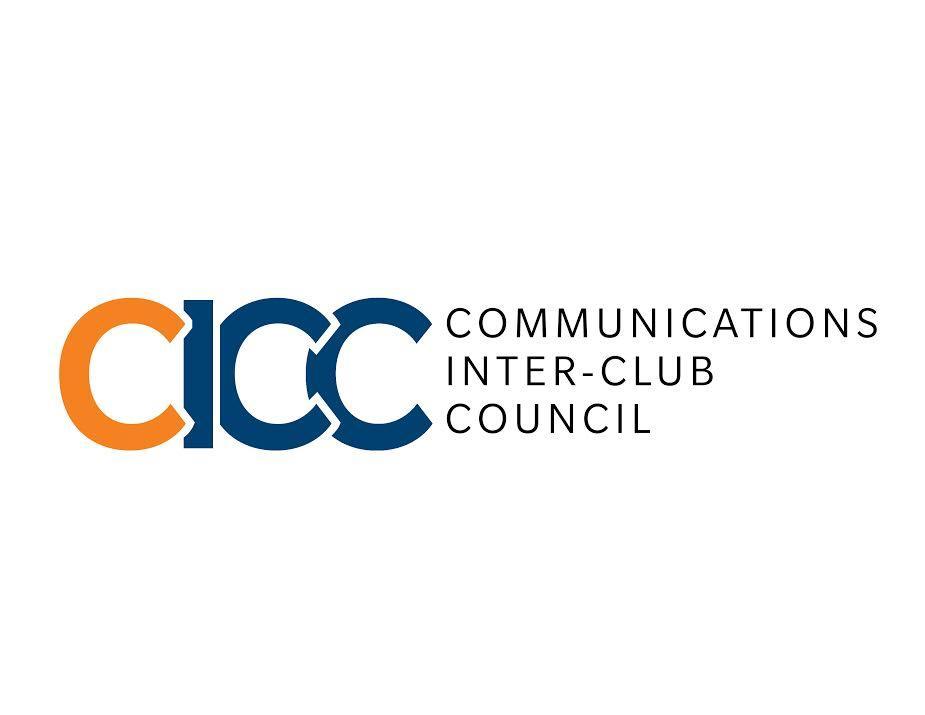 COMMUNICATIONS INTERCLUB COUNCILCALIFORNIA STATE UNIVERSITY, FULLERTONThe following are the minutes (a summary of the participants’ discussions) of a regular meeting with notice to the CICC, California State University, Fullerton, a nonprofit council held at 2600 East Nutwood Avenue, Suite 650-29, Fullerton, California on 03/05/2018.CALL TO ORDERROLL CALLAPPROVAL OF AGENDA  APPROVAL OF MINUTESPUBLIC SPEAKERStudent Life and LeadershiptFINANCIAL REPORTTIME CERTAINUNFINISHED BUSINESSOLD BUSINESSNEW BUSINESSProposal: NSSLHA 2nd speaker event $248Presentation: AD Club: spring kickoff (1 and 2)Presentation: STANCE: 1st speaker event REPORTSAGENDA ITEMS      ADJOURNMENTFranky Barajas calls the meeting to order at 9:00 amMembers present: PRSSA (Cuaresma), Ad Club (Tobi), ETC (Ramirez), STANCE (Alcala), NSSLHA (Lee), LJ (Alaniz), TR (Vasquez), SPJ (Delgado), SAA (Shibuya), MaL (Escarcega), MaL (Delgado). Green highlights are tardy before approval of agenda.Yellow highlights are tardy after approval of agenda.Members absent: FMAA (Perez), LPH (Sprague)Ex-officio members present: GelrudEx-officio members absent: BorjasNSSLHA moves to amend the allocation amount of $350 to $248PRSSA moves to approve the agenda and SPJ seconds SPJ moves approve the minutes and PRSSA seconds Welcome to CSUF day will take place on April 14th. Clubs are welcome to sign-up to be a part of the event to showcase for incoming students. This is a great opportunity to introduce your clubs. Nominations for Tuffy awards will start next Monday. The award ceremony will be on May 3rd. Co-lab workshops are held for student leaders to attend and learn more about how to effectively run their clubs and network with others. Clubs can be re-registered between May and July. Club Presidents and Vice Presidents are required to attend at least one LEAD con (7/26, 8/10, 8/24)8074 Contracts, Fees, Rentals: $1776.76 | 8077 Travel: $0None NoneNoneA move to the following allocation to be approved for $248 was made by NSSLHA and STANCE seconds. NSSLHA’S 2ne speaker event will take place on March 20 at the TSU Pavilion. Guest speaker Maura Martindale from California Lutheran University will provide information on the school’s Deaf and Hard of Hearing Services. 160 students are expected to attend this event. Funding will go towards sandwiches, chips, water and napkins. Questions: are the sandwiches standard 6 inch subs? Yes. It will come in a variety tray. Discussion: There will be around 7 more upcoming clubs events (TR 1 event AD  Club 1 event, ETC 2 events, SPJ 2 events, NSSLHA 1 events). When allocating funding, council should take club size into consideration. Chair encouraged clubs to propose earlier prior to the event date. TR mentioned that last semester they were approved for $300 for the “No-stress Fest” event. Council suggested that NSSLHA can provide napkins and chips, and sandwich and water can be funded. TR moves to amend the allocation amount $248 down to $212 and NSSLHA seconds. CICC: 11-0-0 (Yes-No- Abstain) Allocation PassesAD club’s 2 kickoff events invited guest speakers from CNW, 72&Sunny, and Saatchi & Saatchi to speak to students about the advertising industry. Q and A sessions were offered after the speaker’s message. Students had a great time and learned a lot from both events. Guest speakers gave information on how it is like working with bilingual patients. Some facts presented during this event include: out of 185, 563 Speech-language Pathologists and Audiologists, only 11% are bilingual service providers. Speakers gave further information on the meaning of bilingualism and how to work with the client population. Students enjoyed the event and food provided. ChairLast council meeting will be on Monday, May 7thCICC banquet will be held on  April 24th , 7pm, at the TSU PavilionsMeet the Deans event will be held on April 18th  from 11:30 am -1:30 pmWelcome to CSUF day will take place on April 14th. This is one of the larger events to welcome new students. Clubs are  encouraged to register for showcasingNext Monday’s council meeting will take place at the TSU GilmanVice Chair of FinanceMissing AD club’s receipt for kickoff eventsPlease email Katrina if you have important documentsDirector of AdministrationMarch 13th is the deadline to for apply for CICC E-board positions. Please share the flyer with your club membersDirector of Production None Director of Communication  Please send in pictures of your club events to NaomiAdviserNone Club RepsNone ASI RepsNone MaLNone None A motion to adjourn the meeting was made by Chair at 9:42 am and STANCE seconds. 